Виробництво дитячого та спортивного обладнання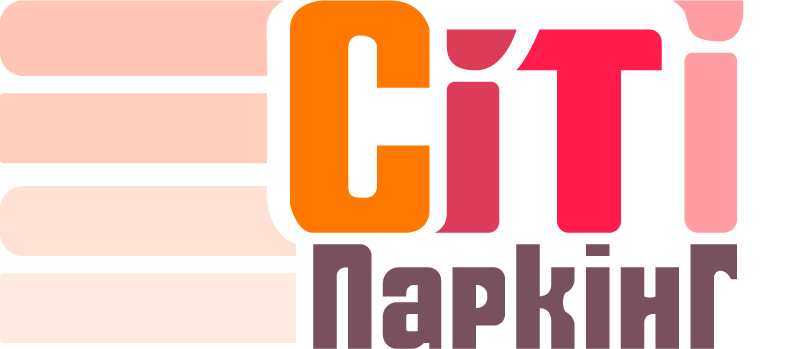 Україна, м. Одесател.:(067) 485 19 20 Наталя nataliia@cityparking.uaUrl: www.cityparking.uaПрайс-лист дитячого спортивного обладнанняЕксклюзивний багатофункціональний комплекс «Сфера» розрахований на захоплююче дозвілля, оскільки містить скелелаз і канати. Конструкція виготовлена з міцної сировини, тому безпечна.  Представлена споруда підходить для дітей віком 6-15 років. Одночасно на нім можуть знаходиться близько 15 чоловік. Усі елементи надійно закріплені, а що випинають - закриті заглушками. Використовувана сировина міцна, пластик отриманий методом литва з кольорових гранул. Оригінальний дизайн і функціональність гарантують зручність використання.НайменуванняЗображенняРозмір в см.Вартість в грн.Дитячий спортивно-гімнастичний комплекс «Сфера»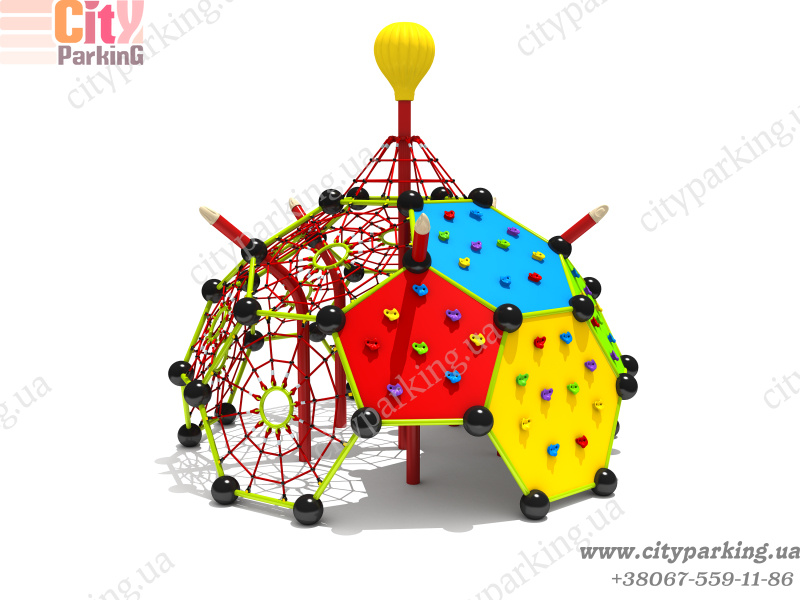 ￠440*400251 628,00